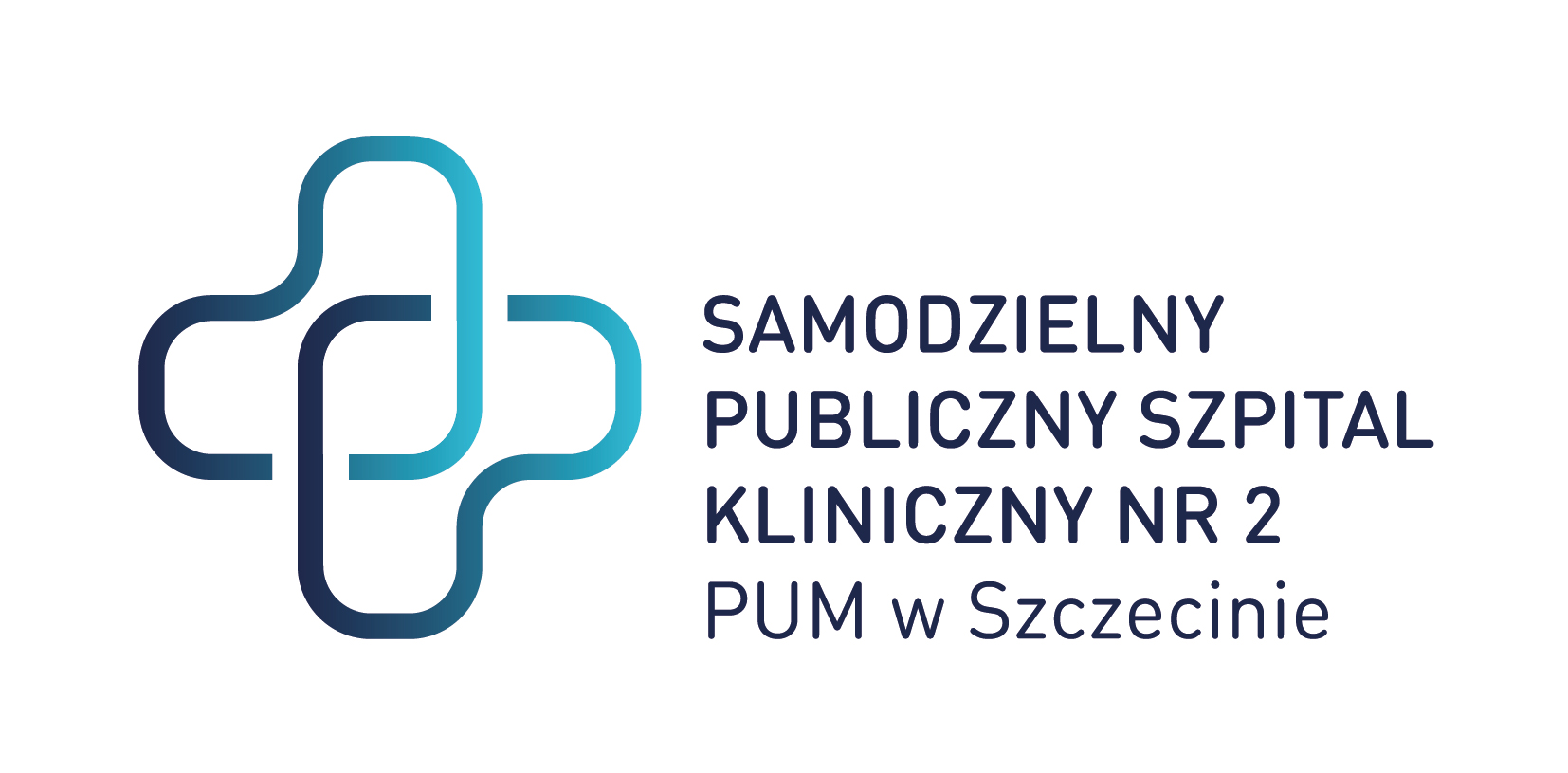 ZP/220/30/20Ogłoszenie nr 553479-N-2020 z dnia 2020-06-23 r.Samodzielny Publiczny Szpital Kliniczny nr 2 PUM w Szczecinie: Dostawa zamykaczy naczyniowych jednorazowego użytku.
OGŁOSZENIE O ZAMÓWIENIU - Dostawy Zamieszczanie ogłoszenia: Zamieszczanie obowiązkowe Ogłoszenie dotyczy: Zamówienia publicznego Zamówienie dotyczy projektu lub programu współfinansowanego ze środków Unii Europejskiej Nie 
Nazwa projektu lub programu 
O zamówienie mogą ubiegać się wyłącznie zakłady pracy chronionej oraz wykonawcy, których działalność, lub działalność ich wyodrębnionych organizacyjnie jednostek, które będą realizowały zamówienie, obejmuje społeczną i zawodową integrację osób będących członkami grup społecznie marginalizowanych Nie 
Należy podać minimalny procentowy wskaźnik zatrudnienia osób należących do jednej lub więcej kategorii, o których mowa w art. 22 ust. 2 ustawy Pzp, nie mniejszy niż 30%, osób zatrudnionych przez zakłady pracy chronionej lub wykonawców albo ich jednostki (w %) 
SEKCJA I: ZAMAWIAJĄCY Postępowanie przeprowadza centralny zamawiający Nie Postępowanie przeprowadza podmiot, któremu zamawiający powierzył/powierzyli przeprowadzenie postępowania Nie Informacje na temat podmiotu któremu zamawiający powierzył/powierzyli prowadzenie postępowania: 
Postępowanie jest przeprowadzane wspólnie przez zamawiających Nie 
Jeżeli tak, należy wymienić zamawiających, którzy wspólnie przeprowadzają postępowanie oraz podać adresy ich siedzib, krajowe numery identyfikacyjne oraz osoby do kontaktów wraz z danymi do kontaktów: 

Postępowanie jest przeprowadzane wspólnie z zamawiającymi z innych państw członkowskich Unii Europejskiej Nie W przypadku przeprowadzania postępowania wspólnie z zamawiającymi z innych państw członkowskich Unii Europejskiej – mające zastosowanie krajowe prawo zamówień publicznych: 
Informacje dodatkowe: I. 1) NAZWA I ADRES: Samodzielny Publiczny Szpital Kliniczny nr 2 PUM w Szczecinie, krajowy numer identyfikacyjny 28890000000000, ul. Al. Powstańców Wielkopolskich  72 , 70-111  Szczecin, woj. zachodniopomorskie, państwo Polska, tel. 914 661 086, e-mail zamowienia@spsk2-szczecin.pl, faks 914 661 113. 
Adres strony internetowej (URL): www.spsk2-szczecin.pl 
Adres profilu nabywcy: 
Adres strony internetowej pod którym można uzyskać dostęp do narzędzi i urządzeń lub formatów plików, które nie są ogólnie dostępne I. 2) RODZAJ ZAMAWIAJĄCEGO: Podmiot prawa publicznego 
I.3) WSPÓLNE UDZIELANIE ZAMÓWIENIA (jeżeli dotyczy): Podział obowiązków między zamawiającymi w przypadku wspólnego przeprowadzania postępowania, w tym w przypadku wspólnego przeprowadzania postępowania z zamawiającymi z innych państw członkowskich Unii Europejskiej (który z zamawiających jest odpowiedzialny za przeprowadzenie postępowania, czy i w jakim zakresie za przeprowadzenie postępowania odpowiadają pozostali zamawiający, czy zamówienie będzie udzielane przez każdego z zamawiających indywidualnie, czy zamówienie zostanie udzielone w imieniu i na rzecz pozostałych zamawiających): 
I.4) KOMUNIKACJA: 
Nieograniczony, pełny i bezpośredni dostęp do dokumentów z postępowania można uzyskać pod adresem (URL) Tak 
https://platformazakupowa.pl/pn/spsk2_szczecin 
Adres strony internetowej, na której zamieszczona będzie specyfikacja istotnych warunków zamówienia Tak 
https://platformazakupowa.pl/pn/spsk2_szczecin 
Dostęp do dokumentów z postępowania jest ograniczony - więcej informacji można uzyskać pod adresem Nie 

Oferty lub wnioski o dopuszczenie do udziału w postępowaniu należy przesyłać: 
Elektronicznie Tak 
adres 
https://platformazakupowa.pl/pn/spsk2_szczecin Dopuszczone jest przesłanie ofert lub wniosków o dopuszczenie do udziału w postępowaniu w inny sposób: 
Tak 
Inny sposób: 
pisemnie na adres zamawiającego 
Wymagane jest przesłanie ofert lub wniosków o dopuszczenie do udziału w postępowaniu w inny sposób: 
Nie 
Inny sposób: 

Adres: 
Al. Powstańców Wlkp. 70 70-111 Szczecin 
Komunikacja elektroniczna wymaga korzystania z narzędzi i urządzeń lub formatów plików, które nie są ogólnie dostępne Nie 
Nieograniczony, pełny, bezpośredni i bezpłatny dostęp do tych narzędzi można uzyskać pod adresem: (URL) 
SEKCJA II: PRZEDMIOT ZAMÓWIENIA 
II.1) Nazwa nadana zamówieniu przez zamawiającego: Dostawa zamykaczy naczyniowych jednorazowego użytku. 
Numer referencyjny: ZP/220/30/20 
Przed wszczęciem postępowania o udzielenie zamówienia przeprowadzono dialog techniczny Nie 
II.2) Rodzaj zamówienia: Dostawy 
II.3) Informacja o możliwości składania ofert częściowych 
Zamówienie podzielone jest na części: Nie 
Oferty lub wnioski o dopuszczenie do udziału w postępowaniu można składać w odniesieniu do: 
Zamawiający zastrzega sobie prawo do udzielenia łącznie następujących części lub grup części: 

Maksymalna liczba części zamówienia, na które może zostać udzielone zamówienie jednemu wykonawcy: 



II.4) Krótki opis przedmiotu zamówienia (wielkość, zakres, rodzaj i ilość dostaw, usług lub robót budowlanych lub określenie zapotrzebowania i wymagań ) a w przypadku partnerstwa innowacyjnego - określenie zapotrzebowania na innowacyjny produkt, usługę lub roboty budowlane: 1. Przedmiotem zamówienia jest dostawa zamykaczy naczyniowych jednorazowego użytku, zwanych dalej „wyrobami”. 2. Opis przedmiotu zamówienia i szacowane ilości zawiera formularz cen jednostkowych (FCJ), stanowiący załącznik nr 2 do FO. 

II.5) Główny kod CPV: 33111710-1 
Dodatkowe kody CPV: 


II.6) Całkowita wartość zamówienia (jeżeli zamawiający podaje informacje o wartości zamówienia): 
Wartość bez VAT: 264000,00 
Waluta: PLN 
(w przypadku umów ramowych lub dynamicznego systemu zakupów – szacunkowa całkowita maksymalna wartość w całym okresie obowiązywania umowy ramowej lub dynamicznego systemu zakupów) 
II.7) Czy przewiduje się udzielenie zamówień, o których mowa w art. 67 ust. 1 pkt 6 i 7 lub w art. 134 ust. 6 pkt 3 ustawy Pzp: Nie 
Określenie przedmiotu, wielkości lub zakresu oraz warunków na jakich zostaną udzielone zamówienia, o których mowa w art. 67 ust. 1 pkt 6 lub w art. 134 ust. 6 pkt 3 ustawy Pzp: 
II.8) Okres, w którym realizowane będzie zamówienie lub okres, na który została zawarta umowa ramowa lub okres, na który został ustanowiony dynamiczny system zakupów: 
miesiącach:  12   lub dniach: 
lub 
data rozpoczęcia:   lub zakończenia: 

II.9) Informacje dodatkowe: SEKCJA III: INFORMACJE O CHARAKTERZE PRAWNYM, EKONOMICZNYM, FINANSOWYM I TECHNICZNYM III.1) WARUNKI UDZIAŁU W POSTĘPOWANIU III.1.1) Kompetencje lub uprawnienia do prowadzenia określonej działalności zawodowej, o ile wynika to z odrębnych przepisów 
Określenie warunków: zamawiający nie opisuje sposobu spełniania tego warunku 
Informacje dodatkowe 
III.1.2) Sytuacja finansowa lub ekonomiczna 
Określenie warunków: zamawiający nie opisuje sposobu spełniania tego warunku 
Informacje dodatkowe 
III.1.3) Zdolność techniczna lub zawodowa 
Określenie warunków: zamawiający nie opisuje sposobu spełniania tego warunku 
Zamawiający wymaga od wykonawców wskazania w ofercie lub we wniosku o dopuszczenie do udziału w postępowaniu imion i nazwisk osób wykonujących czynności przy realizacji zamówienia wraz z informacją o kwalifikacjach zawodowych lub doświadczeniu tych osób: 
Informacje dodatkowe: III.2) PODSTAWY WYKLUCZENIA III.2.1) Podstawy wykluczenia określone w art. 24 ust. 1 ustawy Pzp 
III.2.2) Zamawiający przewiduje wykluczenie wykonawcy na podstawie art. 24 ust. 5 ustawy Pzp Tak Zamawiający przewiduje następujące fakultatywne podstawy wykluczenia: Tak (podstawa wykluczenia określona w art. 24 ust. 5 pkt 1 ustawy Pzp) 


Tak (podstawa wykluczenia określona w art. 24 ust. 5 pkt 4 ustawy Pzp) 



III.3) WYKAZ OŚWIADCZEŃ SKŁADANYCH PRZEZ WYKONAWCĘ W CELU WSTĘPNEGO POTWIERDZENIA, ŻE NIE PODLEGA ON WYKLUCZENIU ORAZ SPEŁNIA WARUNKI UDZIAŁU W POSTĘPOWANIU ORAZ SPEŁNIA KRYTERIA SELEKCJI Oświadczenie o niepodleganiu wykluczeniu oraz spełnianiu warunków udziału w postępowaniu 
Tak 
Oświadczenie o spełnianiu kryteriów selekcji 
Nie III.4) WYKAZ OŚWIADCZEŃ LUB DOKUMENTÓW , SKŁADANYCH PRZEZ WYKONAWCĘ W POSTĘPOWANIU NA WEZWANIE ZAMAWIAJACEGO W CELU POTWIERDZENIA OKOLICZNOŚCI, O KTÓRYCH MOWA W ART. 25 UST. 1 PKT 3 USTAWY PZP: WRAZ Z OFERTĄ wykonawca zobowiązany jest złożyć aktualne na dzień składania ofert: 2A. wstępne potwierdzenie, że nie podlega wykluczeniu (oświadczenie wykonawcy dot. przesłanek wykluczenia z postępowania) – zgodnie ze wzorem, stanowiącym załącznik nr 1 do FO; W przypadku wspólnego ubiegania się o zamówienie przez wykonawców, oświadczenie potwierdzające brak podstaw do wykluczenia na podstawie art. 24 ust 1 pkt 12- 23 i art. 24 ust 5 pkt 1 i 4 PZP składa każdy z wykonawców wspólnie ubiegających się o zamówienie; NA WEZWANIE zamawiającego, wykonawca, którego oferta przedstawi najkorzystniejszy bilans przyjętych kryteriów i uzyska największą ilość punktów, zobowiązany będzie złożyć w wyznaczonym przez zamawiającego terminie, nie krótszym niż 5 dni, aktualne na dzień złożenia następujące oświadczenia i dokumenty potwierdzające: 3B. W celu potwierdzenia braku podstaw do wykluczenia: 1. aktualny odpis z właściwego rejestru lub z centralnej ewidencji i informacji o działalności gospodarczej, jeżeli odrębne przepisy wymagają wpisu do rejestru lub ewidencji, w celu potwierdzenia braku podstaw wykluczenia na podstawie art. 24 ust 5 pkt 1 PZP, 1.1 jeżeli wykonawca ma siedzibę lub miejsce zamieszkania poza terytorium Rzeczypospolitej Polskiej, zamiast dokumentu, o którym mowa w ppkt 1 składa dokument lub dokumenty wystawione w kraju, w którym wykonawca ma siedzibę lub miejsce zamieszkania, potwierdzające odpowiednio, że nie otwarto jego likwidacji ani nie ogłoszono upadłości; 1.2 dokumenty, o których mowa w ppkt 1.1, powinny być wystawione nie wcześniej niż 6 miesięcy przed upływem terminu składania ofert; III.5) WYKAZ OŚWIADCZEŃ LUB DOKUMENTÓW SKŁADANYCH PRZEZ WYKONAWCĘ W POSTĘPOWANIU NA WEZWANIE ZAMAWIAJACEGO W CELU POTWIERDZENIA OKOLICZNOŚCI, O KTÓRYCH MOWA W ART. 25 UST. 1 PKT 1 USTAWY PZP III.5.1) W ZAKRESIE SPEŁNIANIA WARUNKÓW UDZIAŁU W POSTĘPOWANIU: 
Zamawiający nie wymaga składnia oświadczeń lub dokumentów, gdyż nie wymaga od Wykonawców wykazywania się spełnianiem warunków udziału w postępowaniu. 
III.5.2) W ZAKRESIE KRYTERIÓW SELEKCJI: 
III.6) WYKAZ OŚWIADCZEŃ LUB DOKUMENTÓW SKŁADANYCH PRZEZ WYKONAWCĘ W POSTĘPOWANIU NA WEZWANIE ZAMAWIAJACEGO W CELU POTWIERDZENIA OKOLICZNOŚCI, O KTÓRYCH MOWA W ART. 25 UST. 1 PKT 2 USTAWY PZP WRAZ Z OFERTĄ wykonawca zobowiązany jest złożyć aktualne na dzień składania ofert: 2B. wypełniony przez Wykonawcę formularz cen jednostkowych, stanowiący załącznik nr 2 do FO; 3. NA WEZWANIE zamawiającego, wykonawca, którego oferta przedstawi najkorzystniejszy bilans przyjętych kryteriów i uzyska największą ilość punktów, zobowiązany będzie złożyć w wyznaczonym przez zamawiającego terminie, nie krótszym niż 5 dni, aktualne na dzień złożenia następujące oświadczenia i dokumenty potwierdzające: 3A. W celu potwierdzenia zgodności przedmiotu zamówienia z wymaganiami wobec wyrobów: 1. oświadczenie o dopuszczeniu oferowanych wyrobów medycznych do obrotu i używania na terytorium RP – zgodnie z Ustawą z dnia 20 maja 2010 r. o wyrobach medycznych (Dz.U.2020.186 t.j. z dnia 2020.02.06) – zgodnie z załącznikiem nr 3 do FO; 2. dokumenty w postaci ulotek, katalogów (kart katalogowych) broszur lub innych dokumentów określanych dalej jako „materiały informacyjne producenta”, potwierdzających, że oferowane wyroby posiadają parametry i właściwości określone w SIWZ i załącznikach do SIWZ, z wyraźnym zaznaczeniem, których pozycji dotyczą, zawierające co najmniej wskazanie producenta, nazwy wyrobu, oferowanych rozmiarów (jeśli dotyczy) wraz z ich numerami katalogowymi (jeśli posiadają numery katalogowe) oraz fotografie oferowanych wyrobów. W przypadku, gdy w materiałach informacyjnych wymienionych powyżej nie będzie określonego parametru wymaganego przez zamawiającego, zamawiający dopuszcza możliwość załączenia do oferty oświadczenia wystawionego przez producenta bądź autoryzowanego przedstawiciela producenta, zawierającego wymagane informacje. Zamawiający wymaga, by materiały informacyjne były wystawione przez producenta oferowanego wyrobu bądź jego autoryzowanego przedstawiciela. Winna się na nich znajdować się informacja świadcząca o tym, że ww. materiały zawierają dane opracowane przez producenta lub autoryzowanego przedstawiciela producenta (np. znak firmowy, logo). Natomiast inne materiały informacyjne, które zostały wystawione przez producenta lub autoryzowanego przedstawiciela producenta na potrzeby prowadzonego postępowania przetargowego, winny być podpisane przez producenta lub autoryzowanego przedstawiciela producenta i opatrzone pieczęcią firmową oraz pieczęcią imienną osoby składającej podpis lub jej czytelnym podpisem. III.7) INNE DOKUMENTY NIE WYMIENIONE W pkt III.3) - III.6) SEKCJA IV: PROCEDURA IV.1) OPIS 
IV.1.1) Tryb udzielenia zamówienia: Przetarg nieograniczony 
IV.1.2) Zamawiający żąda wniesienia wadium: Nie 
Informacja na temat wadium 

IV.1.3) Przewiduje się udzielenie zaliczek na poczet wykonania zamówienia: Nie 
Należy podać informacje na temat udzielania zaliczek: 

IV.1.4) Wymaga się złożenia ofert w postaci katalogów elektronicznych lub dołączenia do ofert katalogów elektronicznych: Nie 
Dopuszcza się złożenie ofert w postaci katalogów elektronicznych lub dołączenia do ofert katalogów elektronicznych: 
Tak 
Informacje dodatkowe: 
1. W niniejszym postępowaniu komunikacja między zamawiającym a wykonawcami odbywa się zgodnie z wyborem zamawiającego przy użyciu środków komunikacji elektronicznej w rozumieniu ustawy z dnia 18 lipca 2002 r. o świadczeniu usług drogą elektroniczną (Dz.U.2019.123 t.j. z dnia 2019.01.21), za pomocą platformy platformazakupowa.pl (zwanej dalej „Platformą”) – z zastrzeżeniem punktu drugiego. Link do Platformy: https://platformazakupowa.pl/pn/spsk2_szczecin (zakładka dot. danego postępowania, do wyszukania po numerze referencyjnym). 2. Z uwagi na wartość zamówienia (poniżej progów unijnych – w rozumieniu przepisów PZP), dopuszczalną formą złożenia oferty oraz oświadczenia z art. 25a ustawy PZP pozostaje w niniejszym postępowaniu forma pisemna. Oznacza to, że ofertę, sporządzoną zgodnie z wymaganiami określonymi w SIWZ oraz oświadczenie, o którym mowa w art. 25a ustawy PZP, wykonawca składa w formie pisemnej albo w formie elektronicznej, opatrzone pod rygorem nieważności odpowiednio własnoręcznym podpisem albo kwalifikowanym podpisem elektronicznym. 
IV.1.5.) Wymaga się złożenia oferty wariantowej: Nie 
Dopuszcza się złożenie oferty wariantowej 
Nie 
Złożenie oferty wariantowej dopuszcza się tylko z jednoczesnym złożeniem oferty zasadniczej: 
Nie 
IV.1.6) Przewidywana liczba wykonawców, którzy zostaną zaproszeni do udziału w postępowaniu 
(przetarg ograniczony, negocjacje z ogłoszeniem, dialog konkurencyjny, partnerstwo innowacyjne) Liczba wykonawców   
Przewidywana minimalna liczba wykonawców 
Maksymalna liczba wykonawców   
Kryteria selekcji wykonawców: 

IV.1.7) Informacje na temat umowy ramowej lub dynamicznego systemu zakupów: Umowa ramowa będzie zawarta: 

Czy przewiduje się ograniczenie liczby uczestników umowy ramowej: 

Przewidziana maksymalna liczba uczestników umowy ramowej: 

Informacje dodatkowe: 

Zamówienie obejmuje ustanowienie dynamicznego systemu zakupów: 

Adres strony internetowej, na której będą zamieszczone dodatkowe informacje dotyczące dynamicznego systemu zakupów: 

Informacje dodatkowe: 

W ramach umowy ramowej/dynamicznego systemu zakupów dopuszcza się złożenie ofert w formie katalogów elektronicznych: 

Przewiduje się pobranie ze złożonych katalogów elektronicznych informacji potrzebnych do sporządzenia ofert w ramach umowy ramowej/dynamicznego systemu zakupów: 

IV.1.8) Aukcja elektroniczna 
Przewidziane jest przeprowadzenie aukcji elektronicznej (przetarg nieograniczony, przetarg ograniczony, negocjacje z ogłoszeniem) Nie 
Należy podać adres strony internetowej, na której aukcja będzie prowadzona: 

Należy wskazać elementy, których wartości będą przedmiotem aukcji elektronicznej: 
Przewiduje się ograniczenia co do przedstawionych wartości, wynikające z opisu przedmiotu zamówienia: 

Należy podać, które informacje zostaną udostępnione wykonawcom w trakcie aukcji elektronicznej oraz jaki będzie termin ich udostępnienia: 
Informacje dotyczące przebiegu aukcji elektronicznej: 
Jaki jest przewidziany sposób postępowania w toku aukcji elektronicznej i jakie będą warunki, na jakich wykonawcy będą mogli licytować (minimalne wysokości postąpień): 
Informacje dotyczące wykorzystywanego sprzętu elektronicznego, rozwiązań i specyfikacji technicznych w zakresie połączeń: 
Wymagania dotyczące rejestracji i identyfikacji wykonawców w aukcji elektronicznej: 
Informacje o liczbie etapów aukcji elektronicznej i czasie ich trwania: 
Czas trwania: 

Czy wykonawcy, którzy nie złożyli nowych postąpień, zostaną zakwalifikowani do następnego etapu: 
Warunki zamknięcia aukcji elektronicznej: 

IV.2) KRYTERIA OCENY OFERT 
IV.2.1) Kryteria oceny ofert: 
IV.2.2) Kryteria 
IV.2.3) Zastosowanie procedury, o której mowa w art. 24aa ust. 1 ustawy Pzp (przetarg nieograniczony) 
Tak 
IV.3) Negocjacje z ogłoszeniem, dialog konkurencyjny, partnerstwo innowacyjne 
IV.3.1) Informacje na temat negocjacji z ogłoszeniem 
Minimalne wymagania, które muszą spełniać wszystkie oferty: 

Przewidziane jest zastrzeżenie prawa do udzielenia zamówienia na podstawie ofert wstępnych bez przeprowadzenia negocjacji 
Przewidziany jest podział negocjacji na etapy w celu ograniczenia liczby ofert: 
Należy podać informacje na temat etapów negocjacji (w tym liczbę etapów): 

Informacje dodatkowe 


IV.3.2) Informacje na temat dialogu konkurencyjnego 
Opis potrzeb i wymagań zamawiającego lub informacja o sposobie uzyskania tego opisu: 

Informacja o wysokości nagród dla wykonawców, którzy podczas dialogu konkurencyjnego przedstawili rozwiązania stanowiące podstawę do składania ofert, jeżeli zamawiający przewiduje nagrody: 

Wstępny harmonogram postępowania: 

Podział dialogu na etapy w celu ograniczenia liczby rozwiązań: 
Należy podać informacje na temat etapów dialogu: 


Informacje dodatkowe: 

IV.3.3) Informacje na temat partnerstwa innowacyjnego 
Elementy opisu przedmiotu zamówienia definiujące minimalne wymagania, którym muszą odpowiadać wszystkie oferty: 

Podział negocjacji na etapy w celu ograniczeniu liczby ofert podlegających negocjacjom poprzez zastosowanie kryteriów oceny ofert wskazanych w specyfikacji istotnych warunków zamówienia: 

Informacje dodatkowe: 

IV.4) Licytacja elektroniczna 
Adres strony internetowej, na której będzie prowadzona licytacja elektroniczna: Adres strony internetowej, na której jest dostępny opis przedmiotu zamówienia w licytacji elektronicznej: Wymagania dotyczące rejestracji i identyfikacji wykonawców w licytacji elektronicznej, w tym wymagania techniczne urządzeń informatycznych: Sposób postępowania w toku licytacji elektronicznej, w tym określenie minimalnych wysokości postąpień: Informacje o liczbie etapów licytacji elektronicznej i czasie ich trwania: Czas trwania: 

Wykonawcy, którzy nie złożyli nowych postąpień, zostaną zakwalifikowani do następnego etapu: Termin składania wniosków o dopuszczenie do udziału w licytacji elektronicznej: 
Data: godzina: 
Termin otwarcia licytacji elektronicznej: Termin i warunki zamknięcia licytacji elektronicznej: 
Istotne dla stron postanowienia, które zostaną wprowadzone do treści zawieranej umowy w sprawie zamówienia publicznego, albo ogólne warunki umowy, albo wzór umowy: 
Wymagania dotyczące zabezpieczenia należytego wykonania umowy: 
Informacje dodatkowe: IV.5) ZMIANA UMOWY 
Przewiduje się istotne zmiany postanowień zawartej umowy w stosunku do treści oferty, na podstawie której dokonano wyboru wykonawcy: Tak 
Należy wskazać zakres, charakter zmian oraz warunki wprowadzenia zmian: 
1. Zmiana postanowień niniejszej umowy wymaga formy pisemnej, pod rygorem nieważności. 2. Zamawiający, poza możliwością zmiany umowy na podstawie art. 144 ust. 1 pkt 2 – 6 PZP, przewiduje również możliwość dokonania zmiany umowy w stosunku do treści oferty na podstawie, której dokonano wyboru Wykonawcy w następujących okolicznościach: a) obniżenia cen jednostkowych wyrobów w innych przypadkach niż określone w § 5 ust. 4-5 umowy lub innych zmian korzystnych dla Zamawiającego, b) wystąpienia okoliczności, o których mowa w § 10 i 11 umowy, c) wprowadzenia do obrotu po zawarciu umowy nowych wyrobów o lepszej jakości od wyrobów stanowiących przedmiot umowy, o ile zostaną spełnione warunki określone w § 10 ust. 2-7 umowy, d) zmiany wysokości cen jednostkowych w przypadkach określonych w § 5 ust. 4-5 umowy, e) zmiany wielkości opakowania wyrobu, pod warunkiem zachowania ceny ofertowej z uwzględnieniem zmienionej wielkości opakowania. 3. Zmiany umowy, o których mowa w ust. 2 dokonywane są w drodze aneksu do umowy. Zmiana umowy dokonana z naruszeniem ust. 2 jest nieważna. 4. Warunkiem dokonania zmiany umowy jest wystąpienie przez stronę zainteresowaną wprowadzeniem zmian do umowy z pisemnym wnioskiem zawierającym proponowane zmiany wraz z uzasadnieniem faktycznym i prawnym. 5. Do wniosku winien być załączony projekt aneksu do umowy, a w przypadku, o którym mowa w § 5 ust. 7-8 umowy, do wniosku ponadto winny być załączone dowody na okoliczność, w jakim stopniu powoływana zmiana przepisów ma wpływ na wysokość cen jednostkowych. 
IV.6) INFORMACJE ADMINISTRACYJNE 

IV.6.1) Sposób udostępniania informacji o charakterze poufnym (jeżeli dotyczy): 

Środki służące ochronie informacji o charakterze poufnym 

IV.6.2) Termin składania ofert lub wniosków o dopuszczenie do udziału w postępowaniu: 
Data: 2020-07-01, godzina: 09:30, 
Skrócenie terminu składania wniosków, ze względu na pilną potrzebę udzielenia zamówienia (przetarg nieograniczony, przetarg ograniczony, negocjacje z ogłoszeniem): 
Nie 
Wskazać powody: 

Język lub języki, w jakich mogą być sporządzane oferty lub wnioski o dopuszczenie do udziału w postępowaniu 
> Oferta oraz wszystkie dokumenty i oświadczenia załączone do oferty muszą być napisane w języku polskim. 
IV.6.3) Termin związania ofertą: do: okres w dniach: 30 (od ostatecznego terminu składania ofert) 
IV.6.4) Przewiduje się unieważnienie postępowania o udzielenie zamówienia, w przypadku nieprzyznania środków, które miały być przeznaczone na sfinansowanie całości lub części zamówienia: Nie 
IV.6.5) Informacje dodatkowe: 
Sposób przygotowania oferty oraz dokumentów wymaganych przez zamawiającego w SIWZ zależny jest od wybranej przez wykonawcę formy, o której mowa w punkcie IX SIWZ, to jest elektronicznej lub pisemnej. 1. W zależności od wybranej formy, ofertę i oświadczenie, o którym mowa w art. 25a ustawy PZP, wykonawca składa w formie pisemnej albo w postaci elektronicznej, opatrzone pod rygorem nieważności odpowiednio własnoręcznym podpisem albo kwalifikowanym podpisem elektronicznym, zgodnie z zasadami reprezentacji wskazanymi we właściwym rejestrze lub centralnej ewidencji i informacji o działalności gospodarczej. 2. Zalecane jest sporządzenie oferty z wykorzystaniem wzoru oferty oraz wzorów załączników do oferty. W przypadku, gdy wykonawca nie będzie korzystał z wzorów przygotowanych przez zamawiającego i zawartych w SIWZ, zobowiązany jest w załączniku przygotowanym we własnym zakresie bezwzględnie zamieścić wszystkie informacje wymagane przez zamawiającego. 3. Postępowanie prowadzone jest w języku polskim, wobec czego: a) oferta oraz dokumenty wymagane przez zamawiającego winny być sporządzone w języku polskim, b) wszelkie dokumenty sporządzone w języku obcym muszą być złożone wraz z poświadczonym przez wykonawcę tłumaczeniem na język polski – podczas oceny ofert zamawiający będzie opierał się na tekście tłumaczonym. 4. W przypadku oferty składanej przez wykonawców ubiegających się wspólnie o udzielenie zamówienia (konsorcjum) oferta winna spełniać następujące wymagania: a) do oferty powinno być załączone pełnomocnictwo do reprezentowania wykonawców w postępowaniu (pełnomocnictwo może także obejmować uprawnienie do zawarcia umowy w postępowaniu); pełnomocnictwo powinno być załączone w oryginale lub notarialnie poświadczonej kopii i zawierać wyszczególnienie wszystkich wykonawców ubiegających się wspólnie o udzielenie zamówienia, szczegółowo określać zamówienie do którego się odnosi, wskazywać pełnomocnika oraz precyzować zakres jego umocowania; b) oferta wspólna winna być sporządzona zgodnie z SIWZ; c) każdy z wykonawców składa oddzielnie oświadczenie o niepodleganiu wykluczeniu z postępowania na podstawie art. 24 ust 1 pkt 12-23 i ust 5 pkt 1 i 4 PZP; d) wymagane oświadczenia należy złożyć w sposób wyraźnie wskazujący, kto składa oświadczenie, to jest: czy oświadczenie składane jest przez członka konsorcjum czy też przez pełnomocnika w imieniu konsorcjum; e) wspólnicy spółki cywilnej traktowani będą tak jak wykonawcy składający ofertę wspólną. 5. Do formularza oferty (FO) należy dołączyć następujące dokumenty i oświadczenia: a) pełnomocnictwo – w przypadku, gdy osoba podpisująca ofertę działa na podstawie pełnomocnictwa; pełnomocnictwo załączone do oferty winno być złożone w oryginale lub notarialnie poświadczonej kopii, a z treści pełnomocnictwa musi jednoznacznie wynikać uprawnienie do podpisania oferty, b) wstępne oświadczenie potwierdzające brak podstaw do wykluczenia z postępowania, zgodnie ze wzorem stanowiącym zał. nr 1 do FO (uwaga: w przypadku oferty wspólnej, każdy z wykonawców składa je oddzielnie); c) wypełniony przez wykonawcę formularz cen jednostkowych (zał. nr 2 do FO); 6. Każda poprawka w ofercie musi być podpisana przez osobę uprawnioną do podpisywania oferty. 7. Formularz oferty wraz ze stanowiącymi jego integralną część załącznikami, powinny zostać wypełnione przez wykonawcę według warunków i postanowień zawartych w SIWZ. A. FORMA ELEKTRONICZNA: 1. Oferta powinna zawierać wszystkie wymagane w niniejszym SIWZ oświadczenia i dokumenty, bez dokonywania w ich treści jakichkolwiek zastrzeżeń lub zmian ze strony wykonawcy. Oświadczenia, o których mowa w SIWZ, dotyczące wykonawcy i innych podmiotów, na których zdolnościach lub sytuacji polega wykonawca na zasadach określonych w art. 22a ustawy Prawo zamówień publicznych, oraz dotyczące podwykonawców, składane są w oryginale. Pozostałe dokumenty, inne niż oświadczenia, o których mowa w zdaniu powyżej, składane są w oryginale lub kopii poświadczonej za zgodność z oryginałem. Poświadczenia za zgodność z oryginałem dokonuje odpowiednio wykonawca, podmiot, na którego zdolnościach lub sytuacji polega wykonawca, wykonawcy wspólnie ubiegający się o udzielenie zamówienia publicznego albo podwykonawca, w zakresie dokumentów, które każdego z nich dotyczą. Poprzez oryginał należy rozumieć dokument podpisany kwalifikowanym podpisem elektronicznym przez osobę/osoby upoważnioną/upoważnione. Poświadczenie za zgodność z oryginałem następuje w formie elektronicznej podpisane kwalifikowanym podpisem elektronicznym przez osobę/osoby upoważnioną/upoważnione. 2. Oferta powinna być: a) złożona w formie elektronicznej za pośrednictwem platformazakupowa.pl, b) podpisana kwalifikowanym podpisem elektronicznym przez osobę/osoby upoważnioną/upoważnione B. FORMA PISEMNA: 1. Oferta oraz wszystkie dokumenty i oświadczenia załączone do oferty muszą być napisane w języku polskim, na maszynie do pisania, komputerze lub inną trwałą czytelną techniką (ręcznie długopisem albo nieścieralnym atramentem). 2. Oferta powinna być złożona na kolejno ponumerowanych stronach. Numeracja stron nie jest wymagana, jeżeli wszystkie kartki oferty są trwale zszyte lub scalone w inny sposób. 3. Oświadczenia dotyczące wykonawcy i innych podmiotów, na których zdolnościach lub sytuacji podlega wykonawca na zasadach określonych w art. 22a) PZP oraz dotyczące podwykonawców składane są w oryginale. Pozostałe dokumenty wymagane przez zamawiającego muszą być przedstawione w formie oryginału lub kopii uwierzytelnionej przez wykonawcę wraz z podaniem daty uwierzytelnienia. Zamawiający dokona badania i oceny ofert z zastosowaniem procedury z art. 24 aa) Pzp. Zamawiający może odstąpić od stosowania procedury z art. 24 aa) Pzp, gdy oceniając stan faktyczny sprawy uzna stosowanie tej procedury za niecelowe. Klauzula informacyjna dotycząca art. 13 rozporządzenia RODO znajduje się w SIWZ, rozdział I pkt XXII. ………………………………..         Dyrektor SPSK-2 w SzczecinieDół formularzaPoczątek formularzaDół formularza                                                                                                                		   podpis w oryginaleSporządziła: Eliza Koladyńska - NowackaTel. 91 466 10 86KryteriaZnaczenieCena60,00Termin dostawy cząstkowej20,00Termin płatności20,00